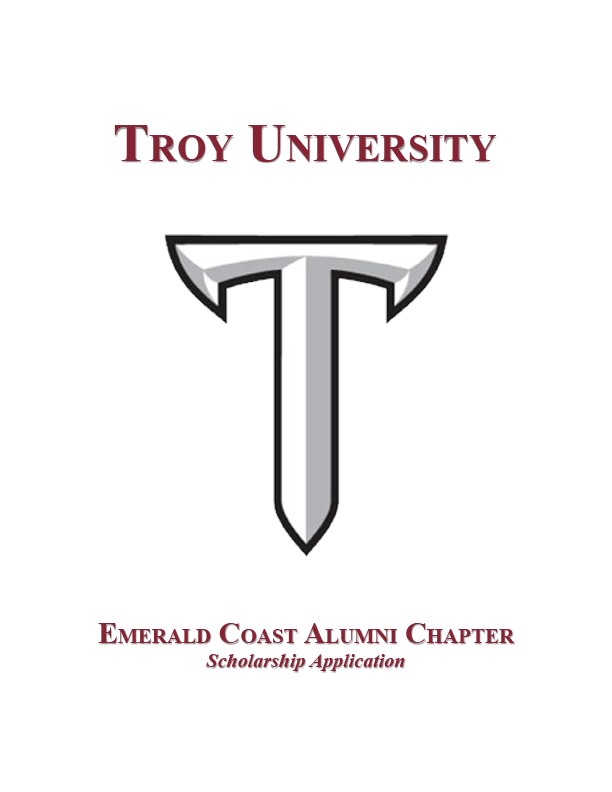 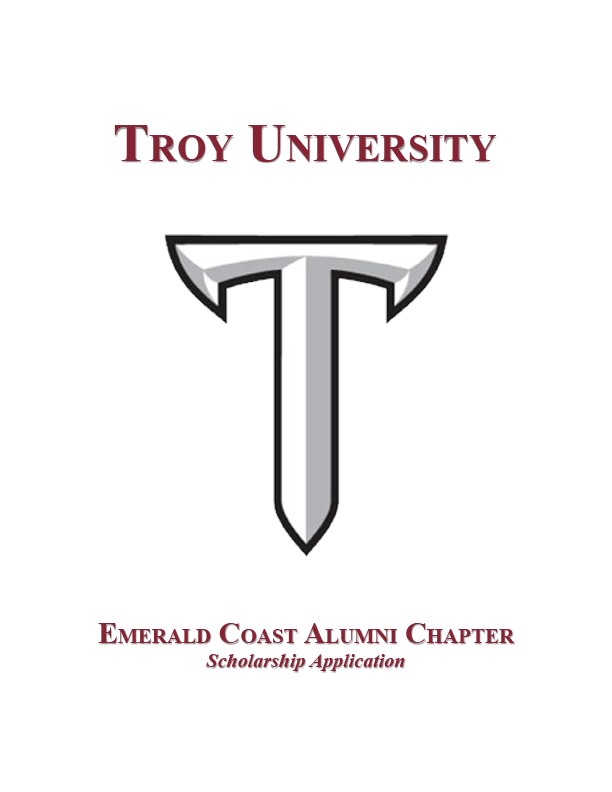  Emerald Coast Chapter of Troy Alumni and Friends  PO Box 752  Mary Esther, FL     32569 Date:  January 1, 2021To:   School Administrators and Counselors Re:   Emerald Coast Chapter, Troy University Scholarship  It is that time of year when the Emerald Coast Chapter of Troy University awards scholarships to high school seniors who plan to attend Troy University for 2021-22 school year.  Please encourage deserving students  to  apply for this scholarship.  You may forward  this  application to  students by email if appropriate.  Thank you so much and GO TROJANS! 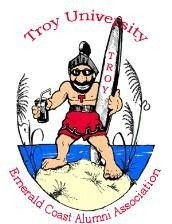 Emerald Coast Alumni Chapter,  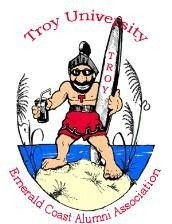 Troy University ~~~~~~~~~~~ Troy University  Emerald Coast Chapter of Alumni and Friends  Scholarship 2021NAME OF SCHOLARSHIP:  The Troy University Emerald Coast  Alumni Chapter. STUDENT ELEGIBILITY:  This scholarship shall be awarded each year to one or more high school     students who plan to attend Troy University for the 2021-22 school year. APPLICIATION REQUIREMENTS:    Student must complete an application and  email   to ectroyalumni@gmail.com by April 15, 2021SELECTION: Selection of the recipient (s) shall be made by the Troy University Emerald Coast               Chapter of Alumni and Friends Scholarship Committee. AMOUNT:    Special awards available include the Rodney Walker Scholarship ($1,000), James  (JC) Connor  Memorial  Scholarship ($2,000),  Dr. Billy Thompson Memorial Scholarship ($1,000) and Emerald Coast Chapter Scholarship awards of varying amounts.  CRITERIA FOR SELECTION:   Student must be unconditionally admitted to Troy University.  Funds will be  released                       to  student accounts on or about  September 1, 2021. Student should have actively participated in school activities and  community programs.  All applicants must  attach at least two letters of recommendation, for example:  teacher,  supervisor,  co-worker or family friend.  Student must reside in Santa Rosa, Okaloosa or Walton County, Florida. Emerald Coast Alumni Chapter,  Troy University Scholarship Application   Deadline for filing application is April 15, 2021Name:______________________________________________________________________  	 	 	 	 	(Please type or print)  Address:____________________________________________________________________                                           	 	Street or P.O. Box                  City                            State                        Zip                                    High School:  __________________________________ Parent (s): _____________________________________Phone Number:_______________   Email address:_____________________________           Leadership: List leadership positions and/or offices you have held  during  high school.             1_________________________________2._________________________________________ 3._________________________________4.________________________________________ Participation in School/community activities:  List school or community activities in                      which you have participated.   1._________________________________2.________________________________________ 3._________________________________4.________________________________________ 5._________________________________6.________________________________________ GPA:  Your cumulative GPA at the end of 1st semester (Jan. 2021) of high school:  ______ Documented Community Service hours:__________ 1.____________________________________2.___________________________________________3.____________________________________4.____________________________________________Troy University  Emerald Coast Chapter of Alumni and Friends  Scholarship 2021 In 250 words or less please describe why you chose Troy University, what is the one thing you want to accomplish while at Troy and how this scholarship will help enhance your education. (You may also attach your typed essay)________________________________________________________________________________________________________________________________________________________________________________________________________________________________________________________________________________________________________________________________________________________________________________________________________________________________________________________________________________________________________________________________________________________________________________________________________________________________________________________________________________________________________________________________________________________________________________________________________________________________________________________________________________________________________________________ ____________________________________________________________________________________________________________________________________________________SIGNATURE:  By my signature, I attest that all the information I have provided on this        application is true. I  understand inaccurate or incomplete information will render                  my application invalid.  I also give permission for ECTU to exchange information with Troy University concerning enrollment and scholarship eligibility.   With parent permission also email a casual photo that can be placed on our Chapter’s web page.  Signature:_________________________________________Date:___________ 